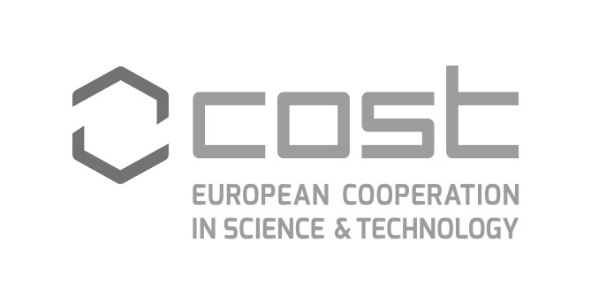 BOSNA I HERCEGOVINAMinistarstvo civilnih poslova                                                        Zahtjev za nominaciju u upravni odbor (engleski Management                                   Committe, u daljnjem tekstu: MC) akcije COST                                                         programaMOTIVACIJA ZA UČEŠĆE U MC AKCIJE: RELEVANTNOST VAŠEG ISTRAŽIVANJA ZA SUDJELOVANJE U AKCIJI Poželjno je da se opis jasno referira na akciju i relevantne radne skupine sadržane u memorandumu o razumjevanju akcije. Navesti vaš doprinos COST akciji i doprinos istraživanju u BiH kroz sudjelovanje u MC (jedna stranica). Ime i prezime kandidata	 	Zvanje i naziv radnog mjesta Naziv insititucije / organizacije	 	Naziv i broj akcije za koju aplicirateDa li ste predlagač akcije (secondary proposer)Naziv radne grupe akcije u kojoj namjeravate učestvovatie-mail adresa koju koristite u e-COST nalogu;preferina adresa je sa domenom vaše institucije Navesti COST akcije u kojima trenutno učestvujete kao član MC(opcionalno)Navesti domaće ili međunarodne istraživačke projekte u kojima sudjelujete kao istraživač a koji su relevantni za istraživanje u akciji 